Summary of Legislation: Proposed Intro. 394-A would require the Department of Veterans’ Services (DVS) to establish at least one Veterans Resource Center in each borough by June 1, 2019. Each center would be required to be located in an area easily accessible and in close proximity to public transportation. DVS would also be required to provide each borough with a minimum of 20 hours of service per week, including a minimum of 10 hours at each Veterans Resource Center. The Centers would provide veterans with free, current information on the matters described above, as well as housing, public and private social services, and financial assistance and tax exemptions available to veterans. The Centers would also be staffed with a benefits counselor and make available a veterans resource guide. The Commissioner of DVS would commence outreach and education efforts to inform veterans about these Centers. Additionally, DVS would be required, beginning January 1, 2020 and every six months thereafter, to submit a report to the Mayor and Council Speaker on the number of veterans utilizing each center, the services offered by each center, those services and/or information most frequently requested by veterans at each center, the number of full and part-time staff working at each center, the amount of funding allocated to each center, and the feedback received by each center with a general description of such feedback. Effective Date: This local law would take effect 90 days after it becomes law.Fiscal Year in which Full Fiscal Impact Anticipated: Fiscal 2020Fiscal Impact Statement:Impact on Revenues: It is anticipated that there would be no impact on revenues resulting from the enactment of this legislation. Impact on Expenditures: It is anticipated that there would be no impact on expenditures resulting from the enactment of this legislation. DVS would use existing resources to fulfill the requirements of this legislation.Source of Funds to Cover Estimated Costs:  N/ASources of Information:  New York City Council Finance Division				Department of Veterans’ ServicesEstimate Prepared by:	Zachary Harris, Financial AnalystEstimate reviewed by:	John Russell, Unit Head				Rebecca Chasan, Senior CounselLegislative History:  This legislation was introduced to the Council as Intro. No. 394 on January 31, 2018 and referred to the Committee on Veterans. A hearing was held by the Committee on Veterans on June 19, 2018 and the legislation was laid over. The legislation was subsequently amended and the amended legislation, Proposed Intro. No. 394-A, will be considered by the Committee on Veterans on November 13, 2018. Upon a successful vote by the Committee, Proposed Intro. No. 394-A will be submitted to the full Council for a vote on November 14, 2018.Date Prepared: November 8, 2018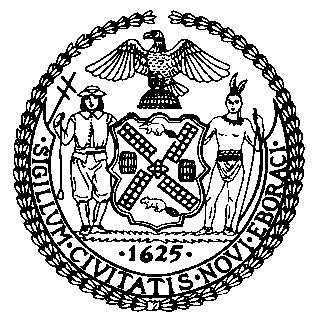 The Council of the City of New YorkFinance DivisionLatonia McKinney, DirectorFiscal Impact StatementProposed Intro. No. 394-ACommittee: VeteransTitle: A Local Law to amend the administrative code of the city of New York, in relation to creating veterans resource centers.Sponsors: Council Members Ulrich, Deutsch, Brannan, Yeger, Kallos, King, Lander, Adams, Cohen, Constantinides, HoldenEffective FY19FY SucceedingEffective FY20Full Fiscal Impact FY20Revenues (+)$0$0$0Expenditures (-)$0$0$0Net$0$0$0